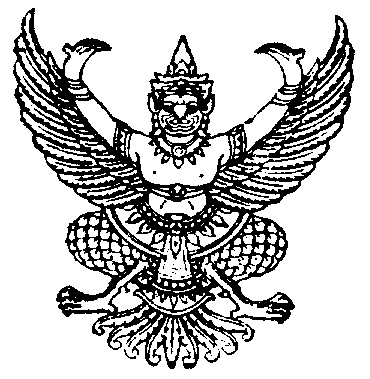 บันทึกข้อความส่วนราชการ  …………………………………………………………………………………………………………………………ที่ …………………………………...............................วันที่...............................................................................เรื่อง  ขอเสนอชื่อผู้สมควรดำรงตำแหน่งคณบดีคณะวิทยาศาสตร์การแพทย์	เรียน  หัวหน้าสำนักงานเลขานุการคณบดีคณะวิทยาศาสตร์การแพทย์		ตามประกาศคณะกรรมการสรรหาคณบดีคณะวิทยาศาสตร์การแพทย์ เรื่อง กำหนดวิธีการ วัน เวลา และสถานที่ในการเสนอชื่อผู้สมควรดำรงตำแหน่งคณบดีคณะวิทยาศาสตร์การแพทย์
ซึ่งกำหนดให้วันพุธที่ 9 มีนาคม 2565 เป็นวันเสนอชื่อผู้สมควรดำรงตำแหน่งคณบดีคณะวิทยาศาสตร์การแพทย์ นั้น		ทั้งนี้ ข้าพเจ้า.................................................................................................  
ตำแหน่ง.........................................................สังกัด...........................................................................  
ไม่สามารถมาเสนอชื่อด้วยตนเองในวันดังกล่าวได้ เนื่องจาก.................................................................. ................................................................................................................................................................ .............................................................................................................................................................. 
จึงขอใช้สิทธิ์เสนอชื่อล่วงหน้า โดยแนบรายชื่อผู้สมควรดำรงตำแหน่งคณบดีคณะวิทยาศาสตร์การแพทย์ พร้อมกันนี้ได้แนบสำเนาเอกสารการไปราชการหรือคำสั่งมหาวิทยาลัย มาด้วยแล้ว 		จึงเรียนมาเพื่อโปรดทราบและดำเนินการต่อไป(ลงชื่อ)..............................................................ผู้เสนอชื่อ(................................................................)ให้นำใบเสนอรายชื่อผู้สมควรดำรงตำแหน่งคณบดีคณะวิทยาศาสตร์การแพทย์ใส่ซองแยกต่างหากพร้อมปิดผนึกและระบุว่า “ลับ” ที่ด้านหน้าซอง แล้วส่งไปพร้อมกับบันทึกข้อความฉบับนี้